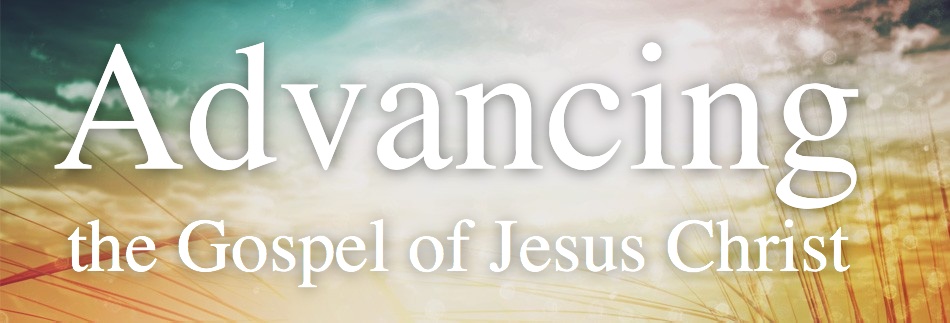 Week 2 – In & Thru My Church & Ministries(7 Values from the Book of Acts & “Gospelize” by Greg Stier)1 – Intercessory PRAYER Fuels It	Acts 1:142 – Relational EVANGELISM Drives It	Acts 18:263 – Leaders Fully EMBRACE  & MODEL It	Acts 4:8-184 – A DISCIPLE MULTIPLICATION Strategy Guides It	Acts 19:8-105 – A BOLD VISION Focuses It	Acts 1:86 - BIBLICAL OUTCOMES Measure It	Acts 11:19-247 – Ongoing PROGRAMS REFLECT It	Acts 6:1-4So What?!~DEEPWIDEWeek 2 – In & Thru My Church & Ministries(7 Values from the Book of Acts & “Gospelize” by Greg Stier)1 – Intercessory PRAYER Fuels It	Acts 1:142 – Relational EVANGELISM Drives It	Acts 18:263 – Leaders Fully EMBRACE  & MODEL It	Acts 4:8-184 – A DISCIPLE MULTIPLICATION Strategy Guides It	Acts 19:8-105 – A BOLD VISION Focuses It	Acts 1:86 - BIBLICAL OUTCOMES Measure It	Acts 11:19-247 – Ongoing PROGRAMS REFLECT It	Acts 6:1-4So What?!~DEEPWIDETil The Day I Die by Toby MacI'll keep swingin' for the fencesIt's like this heart is defenselessAgainst the passion that's pumpin' through my veinsBlood, sweat, tears, it's a callin'And if I can't walk, then I'm crawlin'It might flicker, but they can't kill the flameI can't stop, I can't quit,It's in my heart, It's on my lipsI can't stop, no I can't quitIt's in my heart, yeah I'm all inTil the wheels fall off, Til the spotlight fadesI will lift your banner high, I will lift your banner highAnd til the walls crash in, For the rest of my daysI'll lay it all on the line, Til the day I dieIt's Your name I'll glorifyIt's runnin' deeper than the oceanThis ain't religion, it's devotion365, every minute, everydaySo in the middle of the madnessThey can stretch me out like canvasBut I ain't ever gonna fit in their frameTil I die and they put me in the coffinDon't matter if I'm on the road or if I'm recordin'Tell me what you think about me, that really ain't importantYou know Imma represent um, I ain't playin', can't afford toI only got one life and I get it thoughAnd this is not an act, not a movie, not a TV showI don't know what quittin' means, I don't ever take it slowYou know I'm on the grind, me and Toby in the studioDo it for the King, what you know about that?Say you goin' harder, mmm I doubt that'You say you doin' work, but you're asking where the couch atHow you doin' work when you asking where the couch at?God is not a crutch, you can use Him when you wannaYou only look to heaven when you goin' through some dramaAnd when they goin' through some problemsAnd that's the only time they call HimI guess I don't understand that life, wonder why?'Cause I'm ALL IN……..   Til the Day I DieTil The Day I Die by Toby MacI'll keep swingin' for the fencesIt's like this heart is defenselessAgainst the passion that's pumpin' through my veinsBlood, sweat, tears, it's a callin'And if I can't walk, then I'm crawlin'It might flicker, but they can't kill the flameI can't stop, I can't quit,It's in my heart, It's on my lipsI can't stop, no I can't quitIt's in my heart, yeah I'm all inTil the wheels fall off, Til the spotlight fadesI will lift your banner high, I will lift your banner highAnd til the walls crash in, For the rest of my daysI'll lay it all on the line, Til the day I dieIt's Your name I'll glorifyIt's runnin' deeper than the oceanThis ain't religion, it's devotion365, every minute, everydaySo in the middle of the madnessThey can stretch me out like canvasBut I ain't ever gonna fit in their frameTil I die and they put me in the coffinDon't matter if I'm on the road or if I'm recordin'Tell me what you think about me, that really ain't importantYou know Imma represent um, I ain't playin', can't afford toI only got one life and I get it thoughAnd this is not an act, not a movie, not a TV showI don't know what quittin' means, I don't ever take it slowYou know I'm on the grind, me and Toby in the studioDo it for the King, what you know about that?Say you goin' harder, mmm I doubt that'You say you doin' work, but you're asking where the couch atHow you doin' work when you asking where the couch at?God is not a crutch, you can use Him when you wannaYou only look to heaven when you goin' through some dramaAnd when they goin' through some problemsAnd that's the only time they call HimI guess I don't understand that life, wonder why?'Cause I'm ALL IN……..   Til the Day I Die